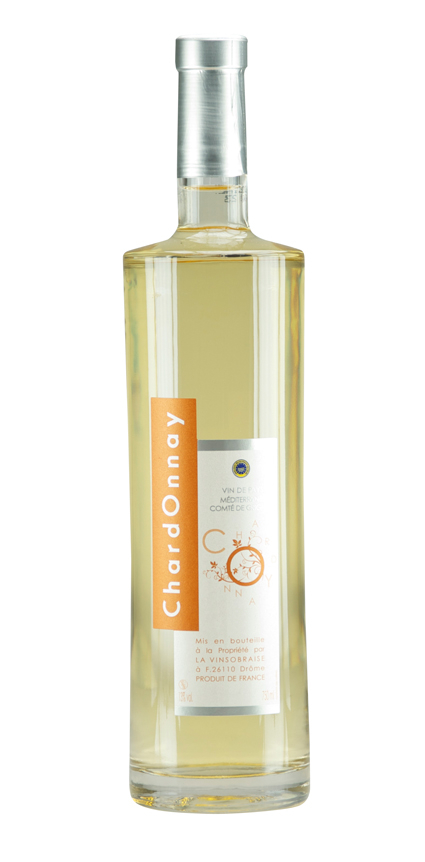 Coopérative  La Vinsobraise  -  26110 Vinsobres  -  France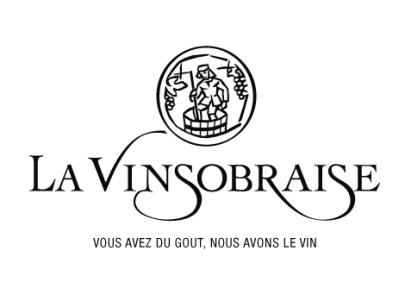 Tél : +33  04 75 27 01 20  -  boutique.vinsobraise@orange.frCoopérative  La Vinsobraise  -  26110 Vinsobres  -  FranceTél : +33  04 75 27 01 20  -  boutique.vinsobraise@orange.frVin de Pays du Comté de Grignan Chardonnay 2017Vin de Pays du Comté de Grignan Chardonnay 2017Cépages : 100 %  ChardonnayAge moyen des vignes :15 ansRendements :60 Hl/ HaProduction :15 000 bouteillesTypicité des sols :Limono-argileuxSélection parcellaire :Vinification et élevage:Traditionnelle avec pressurage direct et contrôle des températures entre 15 et 17°c. Commentaires de dégustation : Visuel :Couleur jaune brillant. Olfactif :Vin aromatique où dominent des notes d’agrumes, ananas et pamplemousse mûrs.
Gustatif :Bouche très fruitée avec une bonne persistance aromatique. Un vin idéal pour les apéritifs et les dîners conviviaux.Commentaires de dégustation : Visuel :Couleur jaune brillant. Olfactif :Vin aromatique où dominent des notes d’agrumes, ananas et pamplemousse mûrs.
Gustatif :Bouche très fruitée avec une bonne persistance aromatique. Un vin idéal pour les apéritifs et les dîners conviviaux.